第３講　阿弥陀仏の極楽浄土を体感する～眼・耳・鼻・舌・身・意で巡る～先立たれた大切な方がいる世界、そして私たちが命を終えた先に向かう世界である阿弥陀仏の極楽浄土を、目や耳、鼻など、私たちの全身の感覚を用いて体感していただきます。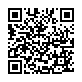 極楽の世界とは　當麻曼陀羅から想う極楽の世界http://mahoroba.lib.nara-wu.ac.jp/y26/taima_mandara/limes/taima_mandara.html １．阿弥陀仏を観る	眼様々な阿弥陀仏の仏像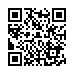 ２．浄土の音を聞く	耳奏でる音を感じてみよう	https://www.youtube.com/watch?v=t53IwSX-Ogg ３．浄土の香を薫る	鼻浄土の香りと焼香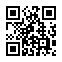 ４．浄土を味わう	舌平等院から味わう極楽の世界https://www.byodoin.or.jp/５．阿弥陀仏の世界に触れる	身極楽の世界に触れる場所　本堂と仏壇６．阿弥陀仏を意う	意（作法の授与）阿弥陀仏に意いを馳せる　仏さまへの最高の礼拝―五体投地接足作礼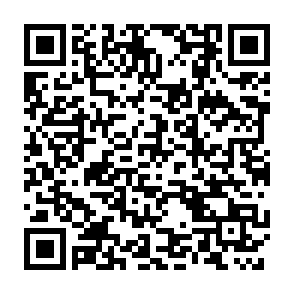 